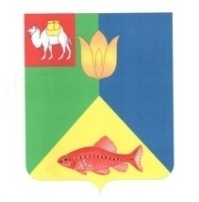 РОССИЙСКАЯ  ФЕДЕРАЦИЯ
ЧЕЛЯБИНСКАЯ ОБЛАСТЬ
ГЛАВА КУНАШАКСКОГО СЕЛЬСКОГО ПОСЕЛЕНИЯ
КУНАШАКСКОГО РАЙОНА


ПОСТАНОВЛЕНИЕот 16.03.2015г.                                                                                               № 29О социальном и экономическом 
стимулировании участия граждан 
и организаций в добровольной 
пожарной охране, в том числе участия 
в борьбе с пожарами
В соответствии с Федеральным законом от 06.10.2003 № 131-ФЗ «Об общих принципах организации местного самоуправления в Российской Федерации», п.9 ст.63 Федерального закона от 22.07.2008 № 123-ФЗ «Технический регламент о требованиях пожарной безопасности», ст.19 Федерального закона от 06.05.2011г. № 100-ФЗ «О добровольной пожарной охране, Уставом Кунашакского сельского поселения: ПОСТАНОВЛЯЮ: 
1. Утвердить Положение о порядке материального стимулирования деятельности добровольных пожарных согласно приложению.2. Обнародовать настоящее постановление на официальном сайте Кунашакского сельского поселения в сети «интернет».3. Контроль за исполнением настоящего Постановления оставляю за собой.А.М. Ибрагимов.Приложение
к постановлению
от «16» марта 2015г. № 29ПОЛОЖЕНИЕ О ПОРЯДКЕ МАТЕРИАЛЬНОГО СТИМУЛИРОВАНИЯ ДЕЯТЕЛЬНОСТИ ДОБРОВОЛЬНЫХ ПОЖАРНЫХ1.Общие положения1.1. Настоящее положение определяет порядок материального стимулирования деятельности добровольных пожарных, осуществляемого администрацией поселения в соответствии п.9 ст.63 Федерального закона от 22.07.2008 № 123-ФЗ «Технический регламент о требованиях пожарной безопасности» и с частью 3 статьи 16 Федерального закона от 06.05.2011г. № 100-ФЗ «О добровольной пожарной охране» (далее Положение).
2.1. Право на получение материального стимулирования в соответствии с настоящим Положением имеют добровольные пожарные, зарегистрированные в реестре добровольных пожарных в соответствии с Федеральным законом от 06.05.2011г. 
№ 100-ФЗ «О добровольной пожарной охране», привлеченные администрацией поселения к участию в профилактике и (или) тушения пожаров, проведению аварийно-спасательных работ, спасению людей и имущества при пожарах и оказанию первой помощи пострадавшим (далее – лица, имеющие право на получение материального стимулирования).2.Основание и порядок стимулирования деятельности добровольных пожарныхГраждане и организации наиболее активно участвующие в добровольной пожарной охране, в том числе участвующие в борьбе с пожарами на территории Кунашакского сельского поселения подлежат представлению к награждению и вручению благодарности и (или) почетной грамоты Главы Кунашакского сельского поселения.
Гражданам и организациям участвующим в добровольной пожарной охране, в том числе участвующим в борьбе с пожарами на территории Кунашакского сельского поселения могут предоставляться льготы по налогам и сборам, а также иные льготы в соответствии с действующим законодательством и нормативно-правовыми актами органов Кунашакского сельского поселения.
Вопросы о предоставлении льгот рассматривается по заявлениям указанных лиц Советом депутатов Кунашакского сельского поселения.Основанием для материального стимулирования является участие добровольного пожарного в профилактике и (или) тушении пожаров, проведении аварийно-спасательных работ, спасении людей и имущества при пожарах и оказании первой помощи пострадавшим, в соответствии с договором на выполнение работ по участию в профилактике и (или) тушении пожаров и проведении аварийно-спасательных работ, спасению людей и имущества при пожарах и оказанию первой помощи пострадавшим (далее – Договор), заключенным между добровольным пожарным и МУП «Кунашак РемСтройСервис».
Основанием для заключения Договора является решение администрации Кунашакского сельского поселения о привлечении добровольных пожарных к участию в профилактике и (или) тушении пожаров, проведении аварийно-спасательных работ, спасении людей и имущества при пожарах и оказании первой помощи пострадавшим.
Размер материального стимулирования добровольного пожарного, участвующего в профилактике и (или) тушении пожаров, проведении аварийно-спасательных работ, спасении людей и имущества при пожарах и оказании первой помощи пострадавшим, определяется в Договоре.
Учет времени участия добровольного пожарного в деятельности, определяемой Договором, осуществляется МУП «Кунашак РемСтройСервис» совместно с территориальным отделением МЧС.
Оплата по Договору осуществляется МУП «Кунашак РемСтройСервис» путем зачисления на личный счет получателя в кредитной организации.
 Материальное стимулирование деятельности добровольных пожарных осуществляется в пределах средств, предусмотренных в решении о бюджете на текущий год.